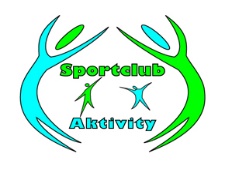 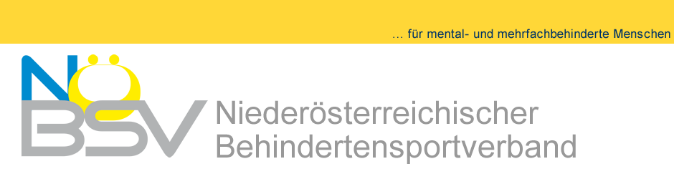 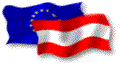        Mentalbehindertensport 					Ausschreibung und Einladung zurÜbungsleiterausbildung Bewegungsprogramm für mentalbehinderte Menschen3. – 6. November  2022Ort:   Bundessport- und Freizeitzentrum Schielleiten/Stmk. 8223 - Stubenberg/SeeVeranstalter:   SC – AktivityKursleitung:  Pädagogische - Mag. Daniela Piller  Sportwissenschaft/Motopädagogin   		Organisation - Renate Pristach Dipl. Sportlehrerin/MotopädagoginZielgruppe:   Alle Personen die mit Menschen mit mentaler Behinderung bzw. mit Geistig- und Mehrfachbehinderten Sport betreiben möchten. Im Speziellen Sonderschul- oder IntegrationslehrerInnen, Pädagogen bzw. Pädagoginnen und BetreuerInnen die im Behindertenbereich tätig sind, ÜbungsleiterInnen, LehrwartInnen und TrainerInnen aus dem Nichtbehinderten Sportbereich, Eltern, Freunde oder Familienangehörige von Menschen mit Behinderung.Als Einsicht bzw. Vorbereitung in die Materie des Mentalbehindertensport für dieAusbildung zum Dipl. Bewegungscoach  Kursinhalte:	Schwerpunkt Spiele – Praktische ÜbungenInklusion – Arbeit mit Heterogene GruppenAusdauertrainingsformen für Mentalbehinderte	Nordic Walking, Walking, Langsamlauf, Aerobic ..Schnuppern in die MotopädagogikGrundzüge der TrainingslehreSportbiologie, 1.HilfeGrundzüge der Methodik und Organisation für MentalbehindertensportHallensport wie ..Ballspiele, Tennis, Tischtennis, Schwimmen, Regeneration....Tipps für SchwerbehindertenprogrammZiel:  Informieren was und wie man mit mentalbehinderten Menschen an Bewegungsprogramm anbieten kann. Wie kann man sie in eine bestehende Sportgruppe integrieren bis hin zur Idee eine eigene Sportgruppe zu betreuen. Hin zu einem Flächen deckenden Angebot, ein Sportangebot für mentalbehinderte Menschen zu finden.Kursbeginn:	 Donnerstag  3. November 2022 um 10  Uhr Hörsaal 1 KurseröffnungKurs ende:	 Sonntag        6. November 2022 , ca. 15  UhrAnmeldeschluss:   21. Oktober  2022  Reihung erfolgt nach AnmeldedatumAnmeldung schriftlich formlos:      Zu senden an:    Renate Pristach					   2514 Traiskirchen, Am Wr.Neustädterkanal  III/43					   oder Mail: renate.pristach@speed.atKursumfang:         35 UnterrichtsstundenKosten: 	€	580,-	Inkl. Kursbeitrag, Unterkunft und Verpflegung VP.Einzuzahlen	 gleichzeitig mit der Anmeldungauf Kto.:   AT371420020010-297-860    easy bank 14200                 BIC:   EASYATW1Kursunterlagen/Lehrmittelbeitrag  € 20,- bar zu KursbeginnMitzubringen:	Sportbekleidung, Hallenschuhe, Outdoorschuhe,			Schwimmzeug.Achtung !	Ihre schriftliche Anmeldung ist verbindlich. Die Frist für eine kostenlose Stornierung endet 3 Monate vor Kursbeginn. Bei einer Stornierung nach diesem Termin werden sämtliche anfallende Kosten (Quartier,  etc.) weiterverrechnet. Der Veranstalter übernimmt keinerlei Haftung für etwaige Verletzungen oder Schäden. Empfohlen wird allen TeilnehmerInnen ihre Sporttauglichkeit vom Hausarzt zu prüfen. Die TeilnehmerInnen erklären sich einverstanden, dass Veranstaltungsfotos zur Öffentlichkeitsarbeit verwendet werden. . ! Mit ihrer Kursanmeldung erteilen Sie die Zustimmung zur Verarbeitung der Anmeldedaten von Name, PLZ, Ort, Tel. und Mailadresse zum Zweck des  internen Informationsaustausch. Die Daten werden nicht an dritte weitergegeben !Jeder Teilnehmer und jede Teilnehmerin erhält nach voller Anwesenheit und Abschlussprüfung eine Übungsleiterbescheinigung.Für weitere Informationen stehe ich gerne zur Verfügung 0664/4315757Mit sportlichen GrüßenRenate Pristach  e.h.